CH ARTE DE LA COMMUN E NOUVELLE DE LA ROCHEFOUCAULD EN ANGOUMOIS SOM M AI RE1 - Principes fondateurs2 - Les orientations prioritaires de la commune nouvelleARTICLE  1 : COMMUNE NOUVELLE : Gouvernance – Budget – Compétence- Le conseil municipal de la commune nouvelle - La   municipalité de la commune nouvelle- Le budget de la commune nouvelle	1.4 - Compétences de la commune nouvelle1.5 - Commissions de la commune nouvelleARTICLE 2 : LA COMMUNE DELEGUEE : Gouvernance – Budget - Compétences2.1 - Le conseil communal de la commune déléguée2.2 - La municipalité de la commune déléguée2.3 - Moyens financiers de la commune déléguée2.4 - Compétence de la commune déléguéeARTICLE 3 : LE PERSONNELARTICLE 4 : CENTRE COMMUNAL D’ACTION SOCIALE (CCAS)ARTICLE 5 : MODIFICATION DE LA PRESENTE CHARTEARTICLE 6 : INTEGRATION AUTRES COMMUNESAnnexesAnnexe 1 : Simulation financièreAnnexe 2 : Patrimoine – Culture – Communication – Associations – SportAnnexe 3 : Services à la personneAnnexe 4 : Services techniquesAnnexe 5 : Projets en cours et futurs1 – Principes FondateursLes communes de La Rochefoucauld et Saint-Projet Saint-Constant appartiennent au même bassin de vie, à la même communauté de communes. Elles ont des objectifs semblables ou complémentaires en matière d’aménagement du territoire. Certains équipements ont été réalisés par les deux communes : station épuration, complexe sportif André Linard, parcours de santé, ….Les pouvoirs publics ont pris les décisions qui ont impacté les collectivités territoires : baisses des dotations, agrandissement des régions, agrandissement des communautés de communes et prises de compétences nouvelles. Nos collectivités risquent de se retrouver confrontées à un redoutable effet de ciseaux financier que nous avons voulu anticiper pour en contenir notamment les conséquences sur la fiscalité locale.Cette proximité conduit les habitants de nos communes à se retrouver régulièrement au sein des mêmes associations, à participer et à travailler à la mise en œuvre de mêmes projets et à partager les mêmes équipements : nos écoles (communale et MFR) bénéficient de créneaux à la salle omnisport….Dans un souci de mutualiser les services indispensables au développement et à l’épanouissement de ses habitants, de pérenniser les communes fondatrices tout en ayant la volonté d’offrir à chaque habitant la même qualité de service, les élus des deux communes ont décidé de s’unir pour créer une commune nouvelle.La présente charte a pour objectif d’acter l’esprit qui a animé les élus fondateurs ainsi que les principes fondamentaux qui vont s’imposer aux élus en charge de la gouvernance tant de la commune nouvelle que des communes déléguées.Cette charte, élaborée dans le respect des textes, traduit la volonté des élus de construire un fonctionnement qui fédère les deux communes fondatrices et leur conserve une forte autonomie.Les objectifs sont les suivants :Permettre l’émergence d’une nouvelle collectivité rurale plus dynamique, plus attractive en termes social, d’habitat, culturel, sportif, et en capacité de porter des projets que chaque commune prise séparément n’aurait pas pu porter ou difficilement porter tout en préservant l’identité et les spécificités de ses bourgs et villages ;Assurer une meilleure représentation de notre territoire et de ses habitants auprès de l’État, des autres collectivités ou établissements publics tout en respectant une représentation équitable des communes fondatrices au sein de la commune nouvelle et une égalité de traitement entre les habitants des communes déléguées.Maintenir et optimiser un service public de proximité au service des habitants du territoire.Conserver le caractère rural de nos villages, leur charme et le cadre de vieIl s’agit de constituer un véritable pôle en milieu rural regroupant tous les moyens humains, matériels, financiers des deux communes permettant d’assurer le développement cohérent et équilibré de chacune des communes fondatrices dans le respect des intérêts de ses habitants et d’une bonne gestion des deniers publics. 2 - Les orientations prioritaires de la commune nouvelle Les Conseils municipaux des communes fondatrices tiennent à rappeler leur attachement : - à la création d’une commune nouvelle et de deux communes déléguées- à la poursuite des projets initiés avant la création du projet de la commune nouvelle- au soutien, voire au développement de l’activité commerciale, artisanale, industrielle et agricole sur le territoire. En ce sens la commune nouvelle devra tout mettre en œuvre pour conserver ces activités actuellement existantes sur les communes déléguées- au maintien d’un service public de proximité sur les deux communes. La commune nouvelle devra faire en sorte que chaque commune déléguée soit toujours dotée d’un secrétariat de mairie, d’un bureau de vote et qu’elle puisse bénéficier des services techniques.- à la pérennisation des écoles maternelles et élémentaires sur les deux communes. L’objectif est de maintenir au maximum les structures actuelles. - à l’amélioration des infrastructures routières - à la préservation de l'environnement, des ressources naturelles, des paysages, au  développement des énergies renouvelables sur le territoire des deux communes.- au développement équitable de l’attractivité : services culturels, sportifs, de loisirs, animations, touristiques, mobilité… - à la préservation du patrimoine bâti communal et notamment religieux, - au soutien des activités associatives sur l’ensemble du territoire de la commune nouvelle.ARTICLE 1 : COMMUNE NOUVELLE : Gouvernance – Budget - CompétencesLe siège de la commune nouvelle est situé à la mairie actuelle de La RochefoucauldEu égard au nombre de conseillers municipaux et durant la période transitoire jusqu’au renouvellement en 2020, les séances du conseil municipal se tiendront salle actuelle du conseil municipal de La RochefoucauldLa commune La Rochefoucauld en Angoumois est substituée aux deux communes :	- pour les actes et toutes les délibérations,	- pour l'ensemble des biens, droits et obligations,	- dans les syndicats dont les communes fondatrices étaient membres,	- pour la gestion des personnels municipaux  Les bureaux de la commune nouvelle seront situés dans la mairie actuelle de La Rochefoucauld. 	1.1 - Le conseil municipal de la commune nouvelle  La commune nouvelle La Rochefoucauld en Angoumois est administrée par un conseil municipal constitué conformément au CGCT. Le conseil municipal institue des commissions conformément à la loi.Durant la période transitoire, c'est-à-dire jusqu'au renouvellement des conseils municipaux, le conseil municipal de la commune nouvelle réunit les 23 conseillers de La Rochefoucauld et 15 conseillers de Saint-Projet Saint-Constant soit la totalité des conseillers en place au 31 décembre 2018 dans les communes fondatrices.Lors du premier renouvellement suivant la création de la commune nouvelle, le conseil municipal comportera un nombre de membres égal à celui prévu pour une commune de la strate démographique immédiatement supérieure (de 5000 à 9999 habitants), soit 29 conseillers (scrutin par liste et parité). Par la suite le conseil municipal comportera le nombre de conseillers défini par la strate démographique.L'ordre de présentation des candidats sur chacune des listes devra permettre d'assurer une représentation de chaque commune fondatrice au sein du conseil municipal de la commune nouvelle (scrutin de liste et parité).1.2 - La   municipalité de la commune nouvelleLa municipalité est composée :- du maire de la commune nouvelle La Rochefoucauld en Angoumois	Il est élu conformément au CGCT par le conseil municipal.	Il est l’exécutif de la commune (art. L2122-18 du CGCT). A ce titre, il est chargé de l’exécution des décisions du conseil municipal et agit sous le contrôle de ce dernier.Pour la période transitoire 2019/2020, le maire de la commune nouvelle pourra cumuler la fonction de maire délégué.	Le conseil municipal peut lui déléguer certaines compétences dans divers domaine (affectation des propriétés communales, réalisation des emprunts, actions en justice...) (art. L2122-22 du CGCT).Le maire est autorisé à subdéléguer à un maire délégué, à un adjoint ou à un conseiller municipal les attributions qui lui ont été confiées par délégation.Autorité territoriale, il détient le pouvoir hiérarchique sur les agents communaux et dispose du pouvoir d'organisation des services.- des maires délégués des commune déléguées	Jusqu’au renouvellement, les maires des communes historiques sont de droit maires délégués et adjoints de la commune nouvelle. Dans ce cas, l'article L2113-19 du CGCT interdit de cumuler les deux indemnités.Nota : comme ils ne sont pas élus, ils ne peuvent avoir de délégation. Pour avoir délégation ils doivent être élus adjoint par le conseil municipal.Apres renouvellement, ils sont élus par le conseil municipal de la commune nouvelle.- des adjoints de la commune nouvelle de La Rochefoucauld en Angoumois	Conformément au CGCT, le nombre d'adjoints de la commune nouvelle, n'excède pas 30% du conseil municipal, en s'assurant d'une équitable représentation des communes fondatrices.Le nombre d’adjoints sera défini par le conseil municipal de la commune nouvelle.	Les adjoints seront élus par le conseil municipal de la commune nouvelle : scrutin de liste et parité. Pour la période transitoire, les adjoints actuels des 2 communes seront proposés pour être élus adjoints de la commune nouvelle et les conseillers délégués actuels seront proposés  afin d'être maintenus conseillers municipaux délégués de la commune nouvelle.	Le maire pourra donner des délégations de fonction à des conseillers.	1.3 - Le budget de la commune nouvelleLe conseil municipal de la commune nouvelle établit et vote le budget.La commune nouvelle bénéficie de la fiscalité communale (article 1638 du CGI).- Une intégration fiscale progressive sera conduite sur 6 ans sur décision du conseil municipal de la commune nouvelle ou sur délibération concordante des anciens conseils municipaux des communes concernées.- En ce qui concerne la DGF, la commune nouvelle bénéficie des différentes parts de la dotation forfaitaire des communes.		- La commune nouvelle est éligible aux dotations de péréquation communale dans les conditions de droit commun.- Elle est subrogée dans les droits des communes auxquelles elle se substitue pour les attributions du FCTVA. Elle bénéficie du FCTVA pour les dépenses éligibles au trimestre de l'année en cours.- Le conseil municipal de la commune nouvelle est doté d'un budget de fonctionnement et d'investissement établi conformément au CGCT.- Les élus signataires de la présente charte s’engagent à prendre en compte l’ensemble des projets déjà engagés par les communes déléguées (voir annexe 1 liste des projets).- Pour les projets envisagés mais non encore engagés, ils seront pris en compte dans le cadre du plan pluriannuel d’investissement en fonction en fonction des capacités financières de la commune nouvelle.1.4 - Compétences de la commune nouvelleLe conseil municipal de la commune nouvelle délibère sur les affaires de la commune (CGCT, L.2224-13). La gestion de tout équipement ou service de la commune nouvelle peut faire l'objet d'une délégation à la commune déléguée (CGCT, L2511-17). Celle-ci rend compte de sa gestion déléguée, à la commune nouvelle qui conserve la responsabilité de la compétence déléguée (CGCT, L-.2511-17).De plein droit, cette délégation prend fin au prochain renouvellement du conseil municipal.	Ainsi la commune nouvelle aura une compétence générale.En matière d'urbanisme, les demandes sont déposées par les pétitionnaires au secrétariat des communes déléguées. Les dossiers sont transmis au maire de la commune nouvelle avec avis du maire délégué. Si un PLUi devient exécutoire, les dossiers et avis joints seront adressés au président de l'intercommunalité.	1.5 – Commissions de la commune nouvelleIl est créé au sein du conseil municipal des commissions qui ont pour rôle de faire des propositions et de donner un avis sur les affaires de leurs compétences :Ressources HumainesUrbanisme - PLU  Travaux, environnement, cadre de vie Sport  - associationsCulture - Fêtes et cérémonies - Animations   Commerce et artisanat  Finances  Affaires sociales  Affaires scolaires et petite enfance  Communication  Le conseil municipal de la commune nouvelle désigne les élus qui seront membres de ces commissions. Chacune est placée sous la responsabilité de l'adjoint ou du conseiller délégué en charge du domaine de compétence concerné.ARTICLE 2 : LA COMMUNE DELEGUEE : Gouvernance – Budget - CompétencesDans les 6 mois suivant la création de la commune nouvelle, il est prévu la création de plein droit de communes déléguées dans la totalité des anciennes communes. Cependant il n’est pas nécessaire d’attendre les 6 mois, un accord peut être trouvé avant.Ainsi les noms de La Rochefoucauld et Saint-Projet Saint-Constant seront conservés de par la loi. Ce rôle de la commune déléguée correspond au dispositif de la loi Paris Marseille Lyon (Maire et conseil d’arrondissement).Chaque commune déléguée conservera le nom et les limites territoriales des anciennes communes. De ce fait chaque mairie des communes déléguées est une mairie annexe de la commune nouvelle.D’ores et déjà les communes de La Rochefoucauld et Saint-Projet Saint-Constant, représentées par leurs maires en exercices dûment autorisés par leurs conseils municipaux respectifs, décident la création de 2 communes déléguées, à savoir :- la commune déléguée de La Rochefoucauldmairie annexe place Emile Roux 16110 La Rochefoucauld- la commune déléguée de Saint-Projet Saint-Constantmairie annexe place Gérard Vandeputte 16110 Saint-Projet Saint-ConstantChacune des communes déléguées conserve son secrétariat et son accueil qui devient guichet unique pour toutes les compétences de la commune nouvelle ainsi que celles attribuées aux communes déléguées.En tout état de cause, la commune déléguée est le premier maillon de la solidarité de proximité.2.1 - Le conseil communal de la commune déléguéeCréé à la majorité des 2/3 du conseil de la commune nouvelle (dans une, plusieurs ou toutes les communes), chaque commune déléguée pourra être dotée d'un conseil communal. Alors jusqu'au prochain renouvellement, chaque conseil communal réunit les conseillers municipaux en place actuellement.Les compétences du conseil communal sont définies par la loi. Il gère les dossiers propres au territoire de la commune déléguée :		- il suit la consommation des crédits de fonctionnement affectés à la commune		- il donne son avis sur l’affectation des crédits d'investissements liés aux équipements de proximité situés sur son territoire,	- il délibère sur les implantations et le programme d'aménagement et d'équipement de la vie locale, à vocation éducative, sociale, culturelle, sportive et d'information, qui ne concernent que les habitants de la commune déléguée,		- il est consulté avant toute délibération du conseil municipal portant sur l'établissement, la révision, ou la modification des documents d'urbanisme lorsque le périmètre du projet concerne en tout ou partie celui de la commune déléguée (CGCT. L2511-15),- il donne son avis sur les projets et rapports en lien avec tout ou partie de son territoire, peut demander au conseil de la commune nouvelle d'en débattre, adresser au maire des questions écrit, sur les attributions de subventions aux associations qui interviennent sur la commune déléguée,			- il peut, sur délégation, gérer un équipement du service municipal.2.2 - La municipalité de la commune déléguéeChaque commune déléguée est dotée d’un maire délégué, d’au moins un adjoint pouvant remplacer le maire délégué et de conseillers (dans le cadre d’un conseil communal).	Jusqu’au renouvellement, les maires des communes historiques sont de droit maires délégués et adjoints de la commune nouvelle. Dans ce cas, l'article L2113-19 du CGCT interdit de cumuler les deux indemnités.	Apres renouvellement, ils sont élus par le conseil municipal de la commune nouvelle. IL sera résident de la commune déléguée. Les fonctions de maire de la commune déléguée et de la commune nouvelle sont incompatibles	Le maire délégué peut donc recevoir des délégations particulières de la part du maire de la commune nouvelle.  	Le maire délégué, exerce les fonctions suivantes définies par la loi, (art. 2113-13 du CGCT) : « Le maire délégué remplit dans la commune déléguée les fonctions d'état civil et d'officier de police judiciaire. 	II peut être chargé, dans la commune déléguée, de l'exécution des lois et règlements de police et recevoir du maire (de la commune nouvelle) les délégations prévues aux articles L.2122-18   à L.2122-20  du CGCT.Les adjoints sont élus et les conseillers communaux sont désignés  par le conseil municipal de la commune nouvelle parmi ses membres. Leur nombre est fixé par le conseil municipal de la commune nouvelle.	2.3 - Moyens financiers de la commune déléguéeLes moyens financiers de la commune déléguée seront repérés dans le budget de la commune nouvelle.Pour le fonctionnement, ces moyens financiers seront déterminés sur les bases du budget de fonctionnement de la commune déléguée avant regroupement et avant déduction et en fonction des compétences:		- du poste frais de personnel		- des charges financières	- et de toutes autres charges qui seraient prise en compte par le budget général de la commune nouvelle, en accord avec le conseil communal de la commune déléguée.Pour l’investissement, les opérations seront repérées dans le budget  de la commune nouvelle suivant les décisions de la commune nouvelle.Dans un souci de bonne gestion, une action sur le terri toi re de la commune déléguée ne peut être doublement financée par le budget de la commune nouvelle et celui de la commune déléguée.2.4 - Compétence de la commune déléguéeLes compétences des communes déléguées sont celles dévolues par la loi ou qui ont fait l’objet d’une délégation particulière de la part de la commune nouvelle.Elles concernent notamment :- Gestion des crédits de fonctionnement alloués par la commune nouvelle- Organise les manifestations à caractère local : commémoration, repas des ainés…- Gestion des écoles- Gestion état civil- Gestion des salles polyvalentes- Gestion des cimetières- L’organisation des élections : 1 bureau de vote au moins par commune déléguée- La gestion des équipements nécessaires à la vie des associations locales- Le soutien aux associationsARTICLE 3 : LE PERSONNELL’ensemble des personnels communaux relève des attributions de la Commune Nouvelle dans les conditions de statut et d’emploi qui sont les siennes (sans perte de revenu). Le personnel dans son ensemble est géré́ par la Commune Nouvelle, il est placé sous l’autorité du Maire de la Commune Nouvelle qui délègue aux Maires délégués la gestion quotidienne des agents qui lui sont attachés, en coordination avec le service des Ressources Humaines : ainsi, le service public de proximité continuera d’être assuré dans chacune des communes. Pour ce qui concerne les recrutements et les modifications de poste (temps partiel notamment), les décisions seront prises, après consultation du CT, conjointement par les maires des communes.Une attention particulière sera portée aux personnels dans cette phase de constitution de la Commune Nouvelle et des Communes Déléguées, notamment pendant la période transitoire et pour l’après 2020. La création de cette Commune Nouvelle va entraîner de nombreux changements et nécessiter des adaptations de chacun pour répondre aux missions attribuées. Pour être efficientes, la Commune Nouvelle et les communes déléguées devront définir les missions de chaque entité, recenser les compétences nécessaires pour remplir ces missions, évaluer les ressources disponibles, élaborer un plan de formation. Une commission du Conseil Municipal de la Commune Nouvelle sera chargée de l’accompagnement et de la gestion des ressources humaines. Une ou plusieurs réunions collectives seront planifiées afin de répondre aux questions/interrogations et recueillir les demandes des services. Une ou plusieurs réunions individuelles seront planifiées afin de répondre aux questions, recueillir les souhaits et besoins particuliers. Les demandes de chacun seront étudiées avec bienveillance et équité et satisfaites dès lors qu’elles correspondent au fonctionnement efficient de la collectivité et qu’elles rentrent dans le cadre des objectifs de la Commune Nouvelle et des communes déléguées. ARTICLE 4 : Centre Communal d’Action Social (CCAS)Afin de faire bénéficier de services équivalents à l'ensemble des habitants, un CCAS, présidé par le maire ou son représentant, sera constitué à l'échelon de la commune nouvelle : y seront représentés les élus des communes déléguées ainsi que les associations à caractère social du territoire.Le CCAS sera chargé de définir la politique sociale de la Commune Nouvelle notamment dans les domaines suivants :       		- Aides sociales : obligatoires et facultatives     		- Préventions : sanitaires, climatiques, addictions....       	- Services : accompagnement aux personnes, repas à domicile, mobilité, lutte contre l'isolement.. - Associations à caractère social : lien et mutualisation des moyens entre les différentes structures.      		 - Habitat : adaptation de logements pour personnes âgées ou handicapées, 	logement d'urgence, commission d'attribution des logements sociaux.- Action en faveur de la jeunesse : collaboration active avec les   	collectivités compétentes et les associations.Le repas des Aînés sera organisé par chaque commune déléguée.Dans le budget du CCAS, les actions des commune déléguées seront repérées. : exemple repas des ainés Saint-Projet Saint-constant.ARTICLE 5 : MODIFICATION DE LA PRESENTE CHARTECette charte a été proposée et votée par le conseil municipal de la commune nouvelle après avis favorable des conseils municipaux des communes fondatrices. Toute modification devra être votée par le conseil municipal de la commune nouvelle à la majorité des deux tiers de ses membres.ARTICLE 6 : INTEGRATION AUTRES COMMUNESL'intégration d'une autre commune sera subordonnée aux délibérations concordantes des conseils municipaux de la commune nouvelle et de la commune candidate, et enfin à l'arrêté préfectoral l'autorisant. La commune intégrée sera dotée du même statut que les communes fondatrices.						AnnexesAnnexe 1 : Simulation financièreSuite aux simulations fiscales, le comité de pilotage a choisi pour le lissage les dispositions suivantes :TH : 6 ansTFB : à la créationTFNB : 6 ans.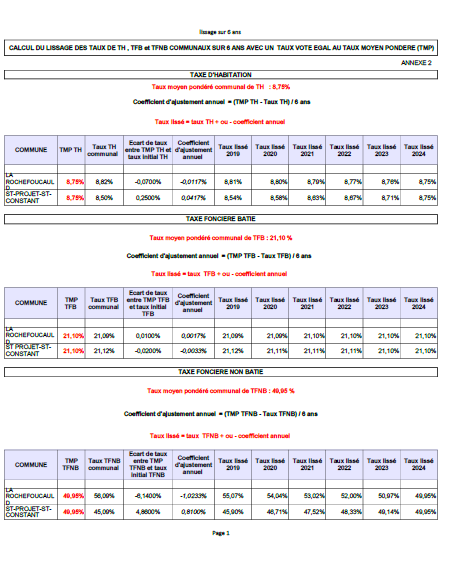 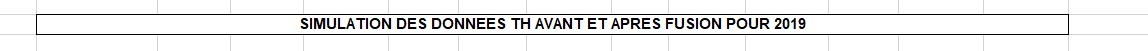 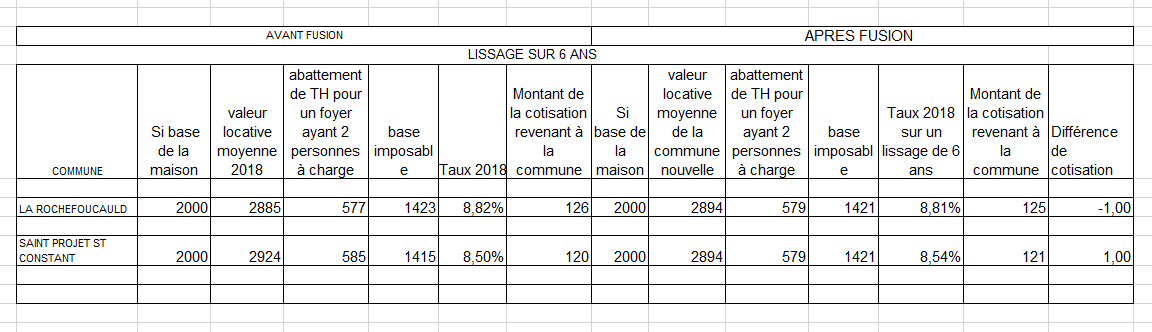 Annexe 2 : Patrimoine – Culture – Communication – Associations – SportPatrimoine de La Rochefoucauld et St-Projet-St-ConstantLa RochefoucauldPrincipaux bâtimentsSurface non bâtie de 27 ha 71 a 62 caSt-Projet-St-ConstantPrincipaux bâtimentsSurface non bâtie de  3 ha 78 a 12 ca.Communication : Un seul bulletin sera édité selon une fréquence à déterminer. En octobre de cette année, chacune des communes publiera son dernier journal classique et consacrera une page à l'annonce de la création officielle de la commune nouvelle aux administrés et une page à la présentation de l'autre commune. Fin janvier 2018, début février le premier journal municipal de la commune nouvelle paraitra. Culture : La Halle aux grains va subir un profond réaménagement. Elle sera ouverte aux associations et particuliers de la commune nouvelle qui en feront la demande pour des expositions, après examen de leur dossier. Les salles polyvalentes des deux communes conserveront leurs règlements propres.Animations : Le feu d’artifice tiré au stade de Bel air le 14 juillet pourrait l’être alternativement sur le territoire de la commune déléguée St-Projet-St-Constant.Sport : Les espaces sportifs seront utilisables par tous les habitants des communes déléguées dans des conditions identiques.  Le site du parcours de santé sera valorisé par une signalétique et un aménagement en aire de pique-nique.Associations : On devra tendre vers des regroupements, dans la mesure du possible, afin d’en diminuer le nombre et éviter les doublons.  Annexe 3 : Services à la personneLes services de proximité à la personne, l’accueil des jeunes enfants, la scolarisation des plus grands et la sécurisation du territoire contribuent largement à l'attractivité de notre Nouvelle Commune. Pour l'ensemble de ses habitants, ces services construisent une qualité de vie essentielle à son dynamisme démographique et au bienêtre des plus fragiles.- Gestion des écoles:La gestion des écoles est confiée aux communes déléguées, elles seront en charge, en concertation avec l'équipe pédagogique, de l'organisation des temps scolaires, des temps périscolaires et de la restauration. Elles assureront en liaison avec les services techniques de la Commune Nouvelle, le suivi et l'entretien des bâtiments.Parallèlement à cette gestion différenciée, une mutualisation des moyens (commandes groupées..) et un lissage des différents barèmes seront progressivement mis en place afin d'assurer des économies d’échelles et une équité tarifaire sur l'ensemble de la Commune Nouvelle.- Petite Enfance :Afin d'assurer pour la garde des jeunes enfants l'équilibre des différentes offres sur le territoire. La Commune Nouvelle favorisera le transfert de la compétence communale « Petite Enfance» à la CDC « La Rochefoucauld porte du Périgord» avec notamment la prise en compte du multi accueil de La Rochefoucauld et la création d'un Réseau d'Assistance Maternelles (R.A.M.).- Actions sociales :Voir article 4- Gestion de services:Les communes historiques dans le cadre des compétences déléguées déjà citées dans la Charte (Salles polyvalentes, cimetières, commémorations, manifestations...) coordonneront leurs actions et établiront des règles et des tarifs courants homogènes applicables à l'ensemble des habitants de la Commune Nouvelle.	    - Sécurité du territoire:La Commune Nouvelle engagera une réflexion sur la création d'une police municipale composée en priorité d'un policier et éventuellement d'un agent de sécurité de la voie publique (ASVP). Cette police contribuera en association avec les services de la gendarmerie à sécuriser notre territoire et à lutter contre les incivilités et les manquements aux règles de la communauté y compris en matière d'urbanisme.Annexe 4 : Services techniquesLes services techniques seront organisés en 3 pôles :Espaces verts, voirie, cimetièreBâtiments, mécaniqueService des eaux, assainissementLes pôles seront répartis par site : « Espaces verts, voirie, cimetière » et « Service des eaux, assainissement » seront dans les bâtiments actuels existants à LA ROCHEFOUCAULD (ZA d’Olérat) et « Bâtiments, mécanique » sera dans les nouveaux bâtiments à SAINT PROJET SAINT CONSTANT (Zone d’Activité de la Brousse aux rats).Un état des aptitudes et compétences de chaque agent sera réalisé afin de proposer en accord avec ces derniers une affectation par pôle. Toutefois, il sera gardé une possibilité de transversalité des agents sur chaque pôle pour ne pas générer de manquement en cas de besoin ponctuel ou d’organisation générale.Le but est de pouvoir réaliser globalement plus de travaux en régie afin de réduire les charges actuelles, tout en conservant les services de proximité actuels.La gestion des services techniques sera faite par un Technicien Territorial. L’investissement dans un logiciel (intranet) d’organisation (planning, ..) devra être nécessaire pour faciliter la gestion globale des agents et apporter également un outil de synthèse par rapport aux élus.L’investissement également dans un logiciel (intranet) de gestion des cimetières permettra une simplification dans la gestion des 2 cimetières permettant d’avoir une base de données à jour en temps réel.Un listing du matériel sera établi et réparti suivant les différents sites, ceci permettra de mettre en évidence le matériel en double et de définir un nouveau listing d’équipement à terme.Un service d’astreinte actuellement en fonction sur LA ROCHEFOUCAULD sera étendu à l’ensemble du territoire de la Commune Nouvelle tout en précisant le contenu des interventions.Annexe 5 : Projets en cours et futursPour la commune déléguée de Saint-Projet Saint-Constant :- Projets actuels: - atelier municipal, - aménagement du carrefour RD941 rue Roger Deville avec liaison douce- transferts de chemins- route dans la zone- local place de l’église- accessibilité- Projets futurs : - assainissement bourg, aménagement bourg - rénovation intérieur église, - déplacement école primaire pour accessibilité mairie- amélioration thermique des bâtiments communauxPour la commune déléguée de La Rochefoucauld :- Projets actuels: 	- travaux agenda accessibilité- Rue des Gavareaux- remplacement feux tricolores- Achat mobilier urbain- Programme voirie- travaux bâtiments- vidéo surveillance- extension cimetière- transfert eau potable vers le syndicat- médiathèque- Projets futurs : - 3 ème tranche : aménagement champ de foireProjets commune nouvelle :		- ZAC Terrasses de Tardoire		- Liaison douce ST Projet - LRSIMULATION DE L'IMPACT FINANCIER  SUR LE NON BATI 2019SIMULATION DE L'IMPACT FINANCIER  SUR LE NON BATI 2019SIMULATION DE L'IMPACT FINANCIER  SUR LE NON BATI 2019SIMULATION DE L'IMPACT FINANCIER  SUR LE NON BATI 2019SIMULATION DE L'IMPACT FINANCIER  SUR LE NON BATI 2019SIMULATION DE L'IMPACT FINANCIER  SUR LE NON BATI 2019SIMULATION DE L'IMPACT FINANCIER  SUR LE NON BATI 2019SIMULATION DE L'IMPACT FINANCIER  SUR LE NON BATI 2019SIMULATION DE L'IMPACT FINANCIER  SUR LE NON BATI 2019SIMULATION DE L'IMPACT FINANCIER  SUR LE NON BATI 2019SIMULATION DE L'IMPACT FINANCIER  SUR LE NON BATI 2019SIMULATION DE L'IMPACT FINANCIER  SUR LE NON BATI 2019SIMULATION DE L'IMPACT FINANCIER  SUR LE NON BATI 2019Lissage sur 12 ansLissage sur 12 ansLissage sur 12 ansLissage sur 12 ansLissage sur 12 ansLissage sur 12 ansLissage sur 6 ansLissage sur 6 ansLissage sur 6 ansLissage sur 6 ansLissage sur 6 ansLissage sur 6 ansCommuneBase de TFNBTaux de TFNB 2018Montant cotisationTaux de TFNB 2019Montant cotisationImpact financier sur 2019Base de TFNBTaux de TFNB 2018Montant cotisationTaux de TFNB 2019Montant cotisationImpact financier sur 2019La Rochefoucauld1 00056,09%56155,58%556-5 €1 00056,09%56155,07%551-10 €St-Projet-St-Constant1 00045,09%45145,50%4554 €1 00045,09%45145,90%4598 €SectionN° PlanDésignationlocalisationAC725Crèche7 Rue des vignesAD63Ecole primaire19 avenue GambettaAL128Logement cimetière9 avenue des MarronniersAS2Anciens abattoirsRoute de ChazellesAS247Ateliers municipauxChemin du railAV125Halles commercialesRue des hallesAV245TrésorerieRue de l’AumônerieAW56PiscineBoulevard de la piscineAW78Salle omnisportsBoulevard de la piscineAW115M.J.Faubourg la SoucheAW 212 et 401Les  CloîtresRue des HallesAW 415Cour « Rondinaud »Rue des hallesAB207Piste routièreChez VicardAC125DojoRue de VitracAC708Ecole maternelleBoulevard du 8 maiAC709«         « «        « AC725«        « «        « AD63 et 85Ecole primaireAvenue GambettaAD 169BasculePlace de la gareAD353Salle assos et salle aînésRue ThibaudAP45Ancien incinérateurBois de FonceauAR209Eglise OlératOlératAV6MédiathèqueRue des tanneursAV 152EgliseGrand rueAV 156EgliseGrand rueAV183 WC publicsRue LiancourtAV 244MairiePlace Emile RouxAV 245Garage trésorerieRue de l’aumônerieAW190Local Réagir ensembleRue du bourg PaillerAD360Espace La TardoireBoulevard BossandAW417Transfo EDFPlace du champ de foireSectionN° PlanDésignationlocalisationAK3MaternelleRue Roger DevilleAK3Pré + atelierLe bourgAK4Salle polyvalente et préLe bourgAK 5Mairie + archivesPlace G.VandeputteAK 5Ecole primairePlace G.VandeputteAH59EgliseRue de l’égliseAH 60Salle associativeRue de l’église